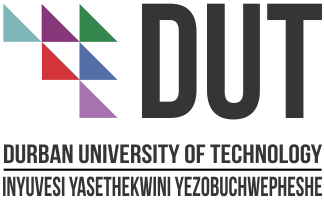 Creative Outputs SubmissionsChecklists for SubmissionsThe checklists below indicates the supporting documentation and information required by DUT Research and Postgraduate Office for the Creative Outputs submissions, in accordance with section 3.2 of the Department of Higher Education and Training (DHET)’s Implementation Guidelines 2019.Output title:						Output Category:					Sub-field category:					Confirmation by: Name and Surname: _____________________________ 	Date: ________ Department: ______________________________________	Extension: ______________In order to meet the DHET’s submission requirements, have you checked that you have submitted/completed?√1.Annotation from the applicant briefly contextualising the creative output (500 –700 words) 2.Details of five peer reviewers, who are experts in the field.3Submitted proof of any awards received4.Submitted a declaration of originality5.Submitted a declaration of authorship / co-authorship and disclosure of other active participants in the production of the work6.Submitted proof of DUT’s contributor’s affiliation, by means of a letter from Human Resources Department, if the output does not indicate DUT affiliation7.Submitted Evidence of the creative output (digital submission on URL link)